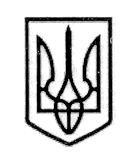 У К Р А Ї Н А СТОРОЖИНЕЦЬКА МІСЬКА РАДА ЧЕРНІВЕЦЬКОГО РАЙОНУ ЧЕРНІВЕЦЬКОЇ ОБЛАСТІВИКОНАВЧИЙ КОМІТЕТР І Ш Е Н Н Я    21 травня 2024 року                                                                         		№  141                                                   Керуючись Законами України «Про місцеве самоврядування в Україні», «Про запобігання корупції», Цивільним Кодексом України, Правилами опіки та піклування, затвердженими наказом Державного комітету України у справах сім’ї та молоді, Міністерства освіти України, Міністерства охорони здоров’я України, Міністерства праці та соціальної політики України, розглянувши заяву Матейчука Олега Ігоровича, 16.04.2001 р.н., жителя м.Сторожинець, провул. Чернівецький, буд. 12., враховуючи повідомлення про реальний/потенційний конфлікт інтересів Сторожинецького міського голови Ігоря Матейчука від 20.05.2024 року,виконавчий комітет міської ради вирішив:1. Затвердити висновок опікунської ради при виконавчому комітеті Сторожинецької міської ради, про доцільність призначення опікуном громадянина Матейчука Олега Ігоровича, 16.04.2001 р.н., жителя м.Сторожинець, провул. Чернівецький, буд. 12, над громадянкою Влонгою Лідією Іванівною, 14.08.1948 р.н., жителькою м.Сторожиинець, вул. Грушевського, буд.10, кв.1. 	2. Визнати доцільним призначити опікуном Матейчука Олега Ігоровича над Влонгою Лідією Іванівною, в разі визнання судом її недієздатною.3. Висновок опікунської ради при виконавчому комітеті   Сторожинецької  Продовження рішення виконавчого комітету від 21 травня 2024 року № 141міської ради направити до Сторожинецького районного суду Чернівецької області.4. З метою запобігання та врегулювання потенційного/реального конфлікту інтересів доручити підписання даного рішення секретарю Сторожинецької міської ради Чернівецького району Чернівецької області Дмитру БОЙЧУКУ. 	5. Начальнику відділу документообігу та контролю Миколі БАЛАНЮК забезпечити оприлюднення рішення на офіційному  веб-сайті Сторожинецької міської ради Чернівецького району Чернівецької області.   	6. Дане рішення набуває чинності з моменту оприлюднення.    	7. Контроль за виконанням даного рішення покласти на першого заступника Сторожинецького міського голови Ігоря БЕЛЕНЧУКА         Секретар Сторожинецької міської ради                           Дмитро БОЙЧУК    Начальник відділу     документообігу та контролю	Микола БАЛАНЮК   Уповноважена особа з питань запобігання    та виявлення корупції у Сторожинецькій    міській раді                                                                            Максим МЯЗІН                                                                                                    Затверджено                                                                                                                                                                                                                    рішення виконавчого комітету                                                                                                             Сторожинецької міської ради                                                                                                             від  21 травня 2024 року № 141ВИСНОВОКопікунської ради при виконавчому комітеті Сторожинецької міської ради, про доцільність призначення опікуном громадянина  Матейчука Олега Ігоровича, 16.04.2001 р.н., жителя м.Сторожинець, провул. Чернівецький, буд. 12, над громадянкою Влонгою Лідією Іванівною, 14.08.1948 р.н., жителькою м.Сторожиинець, вул. Грушевського, буд.10, кв.1.        Розглянувши заяву громадянина Матейчука Олега Ігоровича, 2001 р.н., про призначення його опікуном над громадянкою Влонгою Лідією Іванівною, 1948 р.н., встановлено,  що у Влонги Л.І. діагностовано атеросклеротичну хворобу серця та інші реакції на тяжкий стрес, при яких виявлено також тремор голови, рук та порушення мови і загального психічного стану. Внаслідок вищевказаних діагнозів, Влонга Л.І., 1948 р.н., не усвідомлює значення своїх дій, та не може керувати ними, а тому потребує постійного стороннього догляду.            Оскільки опікун або піклувальник призначається переважно з осіб, які перебувають у сімейних, родинних відносинах з підопічним, з урахуванням особливих стосунків між ними, можливості особи виконувати обов’язки опікуна чи піклувальника, кандидатом в опікуни за Влонгою Лідією Іванівною, є її онук Матейчук Олег Ігорович, який проживає у м.Сторожинець, провул. Чернівецький, буд. 12, Чернівецького району Чернівецької області. Він допомагає вирішувати побутові питання Влонги Л.І., здійснює догляд за нею.               Виходячи з наведеного, з метою захисту особистих немайнових і майнових прав Влонги Л.І., а також для піклування і створення їй необхідних умов, здійснення за нею належного догляду, забезпечення їй лікування,  опікунська рада при виконавчому комітеті Сторожинецької міської ради вважає за доцільне призначити опікуном Матейчука Олега Ігоровича, 16.04.2001 р.н., щодо громадянки Влонги Лідії Іванівни, 14.08.1948 р.н., згідно вимог чинного законодавства. Перший заступник міського голови, Голова опікунської ради 				                     Ігор БЕЛЕНЧУК